Manjushree Vishwasrao Gaikwad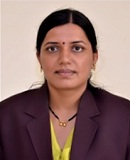 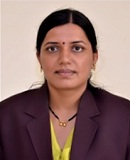 Assistant ProfessorCorrespondence Address:A/p-Bavada,Tal-Indapur,Dist-Pune.Mobile no.-+91- 9096990292E-mail - gaikwadmanjushree3@gmail.com  1. Objective:- To get a challenging position of lecturer in which I can utilize my experience and make the bright carrier of students.2. Research Interest :-  Google Scholar Citation: 07Google Scholar H- Index: 01Google Scholar I- Index:003. Professional Experience:- Total Exp= Teaching -10 yrs 4. Educational Qualification:- 5. New Software/ Simulation Software :-  Autocad, Ms-office, STAAD Pro,Etab, Revit, 3D Max Etc. 6. Job Responsibilities:-I. Academic:-Member- National Conference on Science & Technology (AY 2011-12)Member- Quality Improvement program in Geotechnical Engineering  (AY 2012-13)Lab In-charge – Geotechnical Engineering laboratoryMember of Ladies hostel , Mess, Canteen  discipline committee Co-ordinator of Women Grievance Cell   Co-ordinator of technical Event Tech infraCo-ordinator of STTP /Workshop/Guest lectures etc.  II. Administrative:-Departmental Exam coordinator Class teacher Assist. To Exam Senior Supervoisor for SPPU.7. Subject Taken at UG level:-Structural Design –I ( Steel Structure), Engineering Mechanics, Geotechnical Engineering, Architecture And Town Planning, Foundation Engineering, Basic Civil Engineering, Architectural Planning and Building Design, Dams and Hydraulic Structures, Enviorenmental Engieering, Structural Analysis.08. Research Guidance:-1. Evaluation of the Various Soil Properties by Using Electrical Resistivity Method.2. Improvement of the engineering properties of the BC soil by using RBI grade-81 and coconut coir fiber (Sponsered By Alchemist Technology Ltd. New Delhi.).3. Stabilization of cohesion less soil reinforced with plastic waste as Cellular Confinement System .4. Coefficient Of permeability prediction for porous media reconstruction using soft rock and RBI grade 81. 5. Seismic analysis and design of different plan configuration OF multi-storyed building in various types of soil by using ETABS.6. Seismic analysis of ESR-IN ETAB software by using scrap tyre as a base isolation material.7. Use of E-waste material for improving the property of baack cotton soil .8. Experimental investigation of properties of concrete by using sago starch and hair fiber as admixtures.09. Project at PG level:-Topic-  Finite Element Analysis of infilled Frame with soil structure interaction analysis by using ANSYS. Guide- Dr. Vageesha S. Mathada 12. Paper Publications:-    A. International Journals “Prof.Gaikwad M.V., “ A Benefits Cost Analysis On The Economic” Published Paper in International Journal Of Advance Scientific Research & Engineering Trends ISSN (Online) 2456-0774“Prof.Gaikwad M.V., “Sesmic Analysis of ESR in e-Tab software by using scrap tyre as a base isolation ” Published Paper in International Journal of Research and Analytical Reviews (IJRAR) in Volume:  6 Issue: 2  | Jun-2019, eISSN: 2348-1259 | pISSN: 2349-1269, IF-5.75 “Prof.Gaikwad M.V., “Use of E-Weast Material for improving the properties of Black cotton Soil” Published Paper in International Rearch Journal of Engineering and Technology ( IRJET)  Volume: 06 Issue: 7 | July-2019, eISSN: 2395-0056 | pISSN: 2395-0072, IF-7.211 “Prof.Gaikwad M.V., Prof Ghogare R.B,  Vageesha S. Mathada “Finite Element Analysis of Frame with soil structure interaction” Published Paper in International Journal of Research in Engineering and Technology  IJRET  Volume: 04 Issue: 1 | Jan-2015,eISSN: 2319-1163 | pISSN: 2321-7308  ,pp-91-95. IF-2.375 Prof.Gaikwad M.V. , Prof Ghogare R.B,  Nemade P.D. “ Finite Element Analysis of frame with square meshing & radial meshing in Soil Structure Interaction”  Published Paper International Journal Of Modern Engineering Research (IJMER) Vol. 5 | Iss. 3| Mar. 2015 ISSN: 2249–6645,pp-16-22.IF-1.227B. International Conferences Prof.MaskarA.D.,Prof.GaikwadM.V. “Evaluation of the Various Soil Properties by Using Electrical Resistivity Method” Published Paper in ICST-2K14 at SBPCOE, Indapur on Feb.21th & 22th 2014C. National Conference  Prof. Gaikwad M.V., Dr. P. D. Nemade., Prof. Ghogare R. B. has presented paper on “Study Of Compaction properties of Pond Ash” in National Conference at S. B. Patil College of Engineering , Indapur on 6 th& 7 th Jan.201213. Conference/ Workshop/ Seminar Organized: - STTP: Organised One Week Short Term Training Program (STTP) for civil engineering Faculties, Research Scholars & Industrial Delegates on “Structural Audit & Health Monitoring of Building using NDT Analysis”from 7th May to 11th May 2018.Organised One Week Short Term Training Program (STTP) for civil engineering Faculties, Research Scholars & Industrial Delegates on “Application of Total Station ,Green Building Concept and design of Structure: Field practices”from 24th Dec to 28th Dec 2018.Guest Lecture/Expert Lecture:Organised Guest Lecture on Geotechnical Engineerin and Structural Design –ISeminar/Training For Students:Organised Software Courses on Auto Cad ,Stadd Pro, Etab, Revit Training for students14. Conference/ Workshop/ Seminar Attended:- Conference: Attended National Conference of Technological Developments in Civil and Mechanical Engineering (NCTDCME-18)  ISSN No: 2581-4230 at SBPCOE, Indapur on 15th & 16th March 2018 at SBPCOE,IndapurWorkshop: Two day ISTE workshop “ Akash for Education” conducted by IIT Bombay from 10 &11 Nov 2012.One day Workshop of “Engineering Mechanics (2012 Course)” arranged by AkhilBharatiya Maratha ShikshanParishad’s College of Engg. & Research, Parvati, Pune on 21 st Jan 2013State level two day workshop on “Quality improvement programme in Geotechnical Engineering” organized by SBPCOE,Indapur on 3rd and 4th January 2013.Two week ISTE Main workshop on Engineering Mechanics conducted under the NMEICT by MHRD, Dept. of Civil Engineering, IIT Bombay from 25th November to 5th Dec2013.State level two day workshop on “Quality improvement programme in Geotechnical Engineering” organized by SBPCOE,Indapur on 3rd and 4th January 2013.Two week ISTE workshop on “Fluid Mechanics” Conducted by IIT Kharagpur from 20thMay to 30thMay2014.Two week workshop on “Foundation Program in ICT for education” Conducted by IIT Bombay from 20thMay to 30thMay2014.Two week workshop on “Pedagogy for Online and Blended Teaching-Learning Process” Conducted by IIT Bombay from August to September2017.One week ISTE Main workshop on “Introduction to Structural Engineering” conducted under the NMEICT by MHRD, Dept. of Civil Engineering, IIT Kharagpur from October to November 2017.One day Workshop of “Leadership Development for the Construction Employees” conducted by  Bombay Exhibition Centre, Mumbai on 14th Sept.201711.Attended  One Week Workshop on Cyber security Under MHRD RUSA       FDCPMMMNMTT conducted by  Shivaji University Kolhapur from at S.B.Patil     College of Engineering Indapur on 19th to 24th August 2019.       12. Participated AICTE Training and Learning (ATAL) Academy FDP on "ADVANCES IN      FLOOD MODELING" conducted by  Sardar Vallabhbhai National Institute of Technology,   Surat. On 9th to 13th December 2019STTP:One week STTPprogramme on” Damage Assessment & Repair Methodology for RCC Structure” at VJTI, Mumbai, on9 th& 13 th Jan.2012.One Week Short Term Training Program (STTP) on “Structural Audit & Health Monitoring of Building using NDT Analysis”from 7th May to 11th May 2018.One Week Short Term Training Program (STTP) on “Application of Total Station ,Green Building Concept and design of Structure: Field practices”from 24th Dec to 28th Dec 2018.FDP: Two day FDP on “Effective Teaching Learning practices” conducted by S.B.P.C.O.E, Indapur from 26th to 27th Aug.2017.One day FDP of “Outcome Based Education” conducted by S.B.P.C.O.E, Indapur on 8th Sept.2017Three days FDP on “Student Induction” AICT Sponsered conducted by Dr. D. Y. Patil institute of engineering Management & Research Akurdi, during 13th to 15th May 2019. Attended One week state level FDP on NBA Process, System & Criteria conducted by S.B.P.C.O.E, Indapur on 16th to 20th December 2019.Attended One week FDP on Latex conducted by S.B.P.C.O.E, Indapur on 25/04/2020 to 01/06/2020.Attended One week FDP on NAAC Awareness Programme  conducted by MMIT Lohgaon,Pune 08/05/2020 to 14/05/2020Attended One week FDP on Advances in Civil Engineering  conducted by Nagpur Institute of Technology 26/05/2020 to 30/05/2020.Attended One week FDP on Online Syllabus Orientation Workshop for S.E. Civil( 2019Pat) conducted by Sinhgad COE,Pune 22/06/2020 to 26/06/2020.Seminar: Attended Two days State level Seminar on Research Methodologies organized by SBPCOE,Indapur on 16th to 17th Jan.2015.NPTEL CoursesHydration ,Porosity & Strength of Cementitious Material  With score of 40%  from February to March 2018 (8 Week)Laboritory study on geotechnical engineering with score 72% from August 2018 to September 2018. (4 Week)   17. Research & Consultancy/Collaborative/ Sponsored Research Projects (If any) :-19.  Development activities: MODROB  AICTE Proposal Grant Sanctioned for Geotechnical Engineering Laboratory, S.B.Patil COE Indapur (Sanctioned Amount 1573000/-)21. Membership:- Life Member of Indian Society for Technical Education (ISTE)22. Personal Detail:-Father’s Name 		: Vishwasrao	Mother’s Name		: Kamal	Date of Birth			: 12/12/1986	Marital Status			: Married	Present Address	              : A/P.Bavada, Tal-Indapur,Dist-Pune.Permanent Address	            : A/p – Bavada, Tal – Indapur, Dist – Pune.Date:  01/07/2022Place:  Indapur      					 		                                                                                                         Gaikwad Manjushree V.   Structural Engineering Geotechnical Engineering Environmental Engineering        Advanced Concrete Technology        Advanced Concrete TechnologySr.No.Institute NameDesignationFromTo1.S. B. Patil College of Engineering, Indapur, Dist.PuneAsst.Professor22/08/2011Till Date2.Karmyogi Poly-technique College, Pandharpur, Dist.SolapurLecturer05/08/201015/08/2011Sr.No.DegreeUniversityPassing YearClassPercentage (%)1PhD  PursuingJJTU Rajastan University---------2ME/MTechSolapur University  2015Ist  Class with Distinction70.113BE/BTechShivaji University2010Ist Class with Distinction69Sr.No.Type TitleFunding Agency 1.ConsultancyJalyukta Shivar Abhiyan,Indapur Region.Maharashtra State Government2Soil Testing in Geotechnical Laboratory (Properties of soil )Govt. ContractorsGovt. Contractors3Concrete Mix DesignGovt. ContractorsGovt. Contractors Life Member of IEI